Производство этилацетата методом дегидрирование этанолаот ООО «Производственная группа «Техинсервис»Патент на способ получения этилацетата №2650890 от 18.04.18 (РФ)Патент на способ получения этилацетата №116827 от 10.05.18 (UA)Этилацетат является широко используемым растворителем, применяемым в производстве лакокрасочных материалов, лекарственных веществ, печатных красок для пищевой промышленности. Последнее направление потребляет до 30 % всего производимого этилацетата, что связано с его очень низкой токсичностью. Мировое производство этилацетата в 2006 г. составляло около 1,2 млн т. В России выработка этилацетата в 2010 г. достигла 30 тыс. т/год, причем весь этилацетат производили путем этерификации уксусной кислоты осушенным этанолом в присутствии серной кислоты. В связи с высокой коррозионной активностью уксусной и серной кислот большая часть оборудования в этом процессе выполнена из высоколегированной стали. Кроме того, в процессе этерификации образуется вода, следовательно, существует необходимость утилизации сточных вод. Взаимодействие уксусной кислоты с этанолом является равновесным процессом: CH3COOH + C2H5OH ↔ ↔ CH3COOCH2CH3 + H2OНаличие воды сдвигает равновесие влево, что снижает концентрацию этилацетата. Для уменьшения этого эффекта в процессе используется осушенный этанол, что требует дополнительного оборудования и энергозатрат. Второй способ получения этилацетата – дегидрирование этанола по следующим реакциям:С2H5OH ↔ C2H4O + H2С2H5OH + C2H4O ↔ CH3COOCH2CH3 + H2Это также равновесный процесс. Преимущество данного способа связано с использованием только одного вида сырья – этанола. При этом в процесс может быть вовлечен биоэтанол, что включает производство этилацетата в область «зеленой» химии и базирует его на возобновляемых источниках сырья. Следует отметить, что в этом методе производства этилацетата промежуточным продуктом является ацетальдегид. Однако он не является побочным продуктом, образование которого ведет к безвозвратной потере сырья, поскольку он превращается либо в этилацетат – целевой продукт реакции, либо (на следующей стадии) гидрируется в этанол – исходное сырье. Все сказанное выше позволяет заключить, что процесс получения этилацетата дегидрированием этанола представляет практический интерес, поскольку:1) исключает работу с агрессивной серной кислотой;2) использует только одно вещество в качестве сырья – этанол и может быть вовлечен в сферу «зеленой химии» за счет использования возобновляемого сырья – биоэтанола;3) может быть организован на сравнительно небольших предприятиях.В связи с этим компанией Техинсервис осуществлена работа по определению условий проведения данного процесса и подбору катализатора. Разработанный компанией Техинсервис катализатор обеспечивает 43% конверсию спирта при 84% селективности по этилацетату. Выход этилацетата при этом составляет 36%. При этом 57% этанола может быть возвращено с рецикл.Основные показатели процесса:Продукты производстваЭтилацетат (ЭА)расчётный выход при переработке 1 кг безводного спирта – 0,855 кг		массовая доля основного вещества – не менее 99,0 %		физико-химические показатели – в соответствии маркой А по ГОСТ 8981-78Бутиловая фракциярасчётный выход при переработке 1 кг безводного спирта – 0,056 кг		состав:		бутанол-2 – ориентировочно 66 масс.%		этанол – ориентировочно 9 масс.%		бутил ацетат – ориентировочно 25 масс.%Потребляемые ресурсыТепловая энергиявид – насыщенный водяной пар с давлением >5,0 бар (изб.)расчётный расход – 4,5 кг/кг ЭАЭлектроэнергиярасчётный расход – не более 0,3 кВт*час/кг ЭАСжатый воздух техническийрасчётный расход – 1,2 нм3/кг ЭАдавление – не менее 6,0 бар (изб.)Азот техническийрасчётный расход – 0,8 нм3/кг ЭАдавление – не менее 6,0 бар (изб.)Дополнительная справка:Для производства 1 кг безводного этанола необходимо:4,4 кг мелассы (содержание сахара 47 масс.%), либо3,7 кг пшеницы (содержание крахмала 54 масс.%), либо3,0 кг кукурузы (содержание крахмала 67 масс.%)Завод с производительностью по ЭА 80 000 тонн/год будет потреблять 416 000 тонн/год мелассы (содержание сахара 47 масс.%). Потребление основных ресурсов такого завода составит:Основные стадии процесса:1. Обезвоживания этанола2. Стадия реакции дегидрирования этанола3. Стадия выделение товарного продукта (этилацетата) из реакционной смеси4. Утилизация водорода с выработкой тепла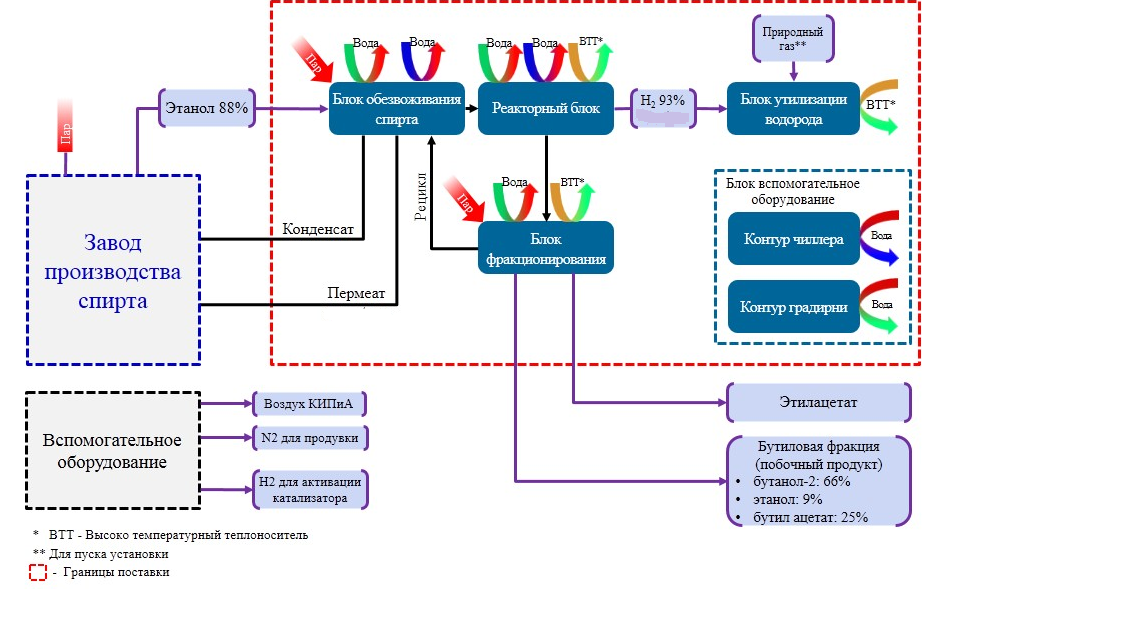 Водяной парР <5,0 бар (изб.)Электроэнергияустановленная мощностьПроизводство этанола35,0 тонн/час4 000 кВтПроизводство ЭА45,0 тонн/час4 100 кВтИТОГО80,0 тонн/час8 100 кВт